Додатокдо рішення виконавчого комітетувід  12.03.2019  № 156ПЕРЕЛІКзамовників, яким дозволено розміщення соціальної реклами       Начальник управління архітектури та містобудування Сумської міської ради –головний архітектор														А.В. Кривцов№ з/пЗамовник соціальної рекламиТип рекламного засобуКількість, од. (щомісячно)ПеріодрозміщенняВласник рекламних засобів, на яких планується розміщення соціальної реклами, інші приміткиМакет1.Громадська організація «Сумське товариство захисту тварин» Білборд3м х 6мБілборд3м х 4мСіті-лайт1,2м х 1,8м333квітень 2019 –серпень 2019ПП «Фабрика реклами»Сюжети, присвячені вихованню активної життєвої позиції сумчан у вирішенні питання гуманного регулювання чисельності бездоглядних тварин, формуванню особистої відповідальності за кількість безпритульних тварин на вулицях містаВиготовлення постерів без залучення коштів місцевого бюджету2. Асоціація рекламістів СумщиниБілборд3м х 6мБілборд3м х 4м22квітень 2019 –серпень 2019Сюжети, присвячені вихованню відповідального ставлення до тваринВиготовлення постерів за власні кошти оператора зовнішньої реклами3.Відділ торгівлі, побуту та захисту прав споживачів Сумської міської радиБілборд3м х 6мСіті-лайт1,2м х 1,8м33Квітень 2019Інформаційні сюжети щодо проведення відкритого Сумського регіонального чемпіонату з перукарського мистецтва, нігтьової естетики та макіяжу  14.04.2019Виготовлені постери білбордів та сіті-лайтів буде надано заявником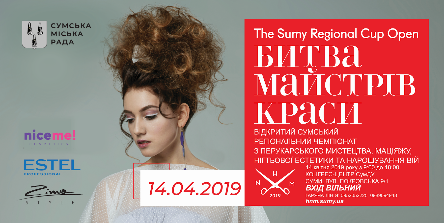 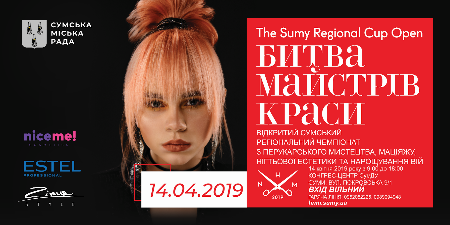 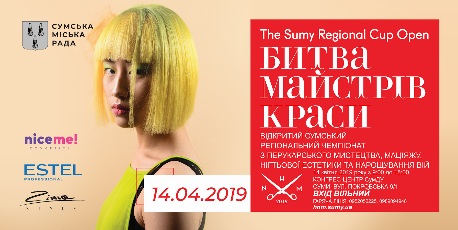 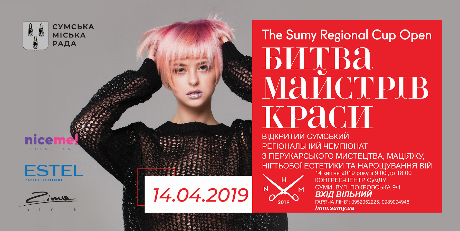 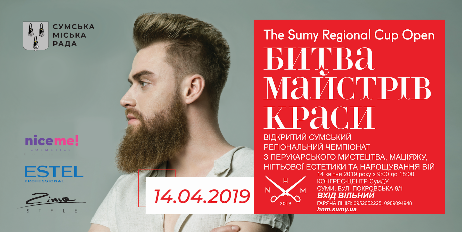 